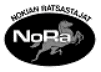 Tervetuloa Nokian Ratsastajien sääntömääräiseen kevätkokoukseen lauantaina 21.3.2020 klo 10 Viholan Ratsastuskoululle ylätallin keittiöön!Kokouksen asialista:Kokouksen avausValitaan kokouksellepuheenjohtajasihteerikaksi pöytäkirjan tarkistajaaääntenlaskijatTodetaanläsnäolijatäänioikeutetut jäsenetTodetaan kokouksen laillisuus ja päätösvaltaisuusEsitetään vahvistettavaksi johtokunnan laatima vuosi- ja tilikertomus ja esitetään toiminnantarkastajien antama lausunto sekä päätetään tilinpäätöksen vahvistamisestaPäätetään tili- ja vastuuvapauden myöntämisestä asianomaisilleMuut asiatKokouksen päättäminenTule tutustumaan seuran toimintaan tai kahvittelemaan ihan muuten vaan!Terveisin NoRan hallitus